Контакты для членов ППО «Башнефть-Переработка»ПРОИЗВОДСТВА/ОТДЕЛАКонтакты для членов ППО «Башнефть-Переработка»ПРОИЗВОДСТВА/ОТДЕЛА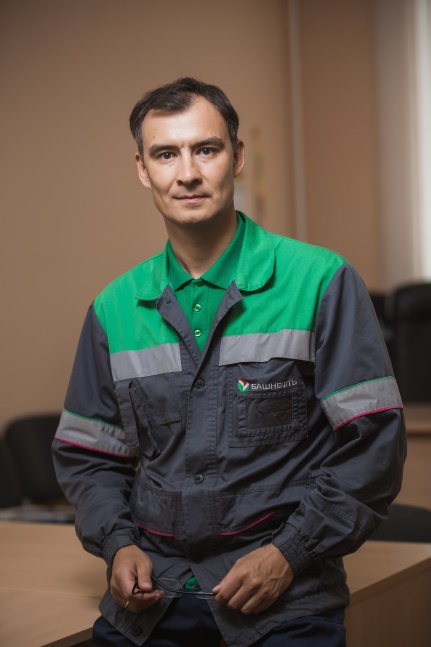 Председатель Первичной профсоюзной организации«Башнефть-Переработка» Нефтегазстройпрофсоюза РоссииНураев Айрат Абдрашитовичтелефон: +7(347)249-47-69, 54-769 (приемная)электронная почта: ppo_bn@bashneft.ru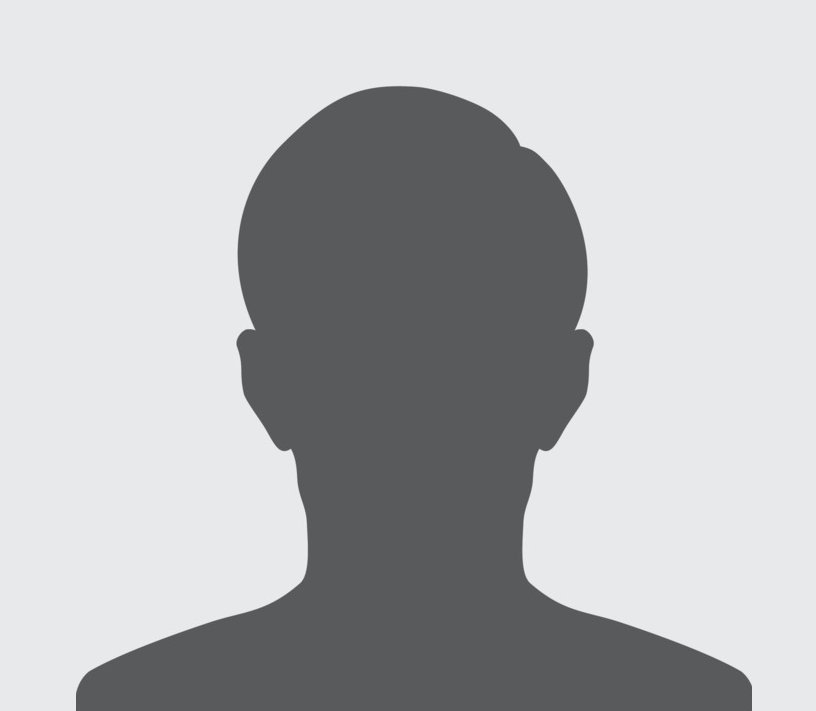 Председатель цеховой профсоюзной организациипроизводства/отделаФамилия Имя Отчество    телефон:  +7 900 123 45 67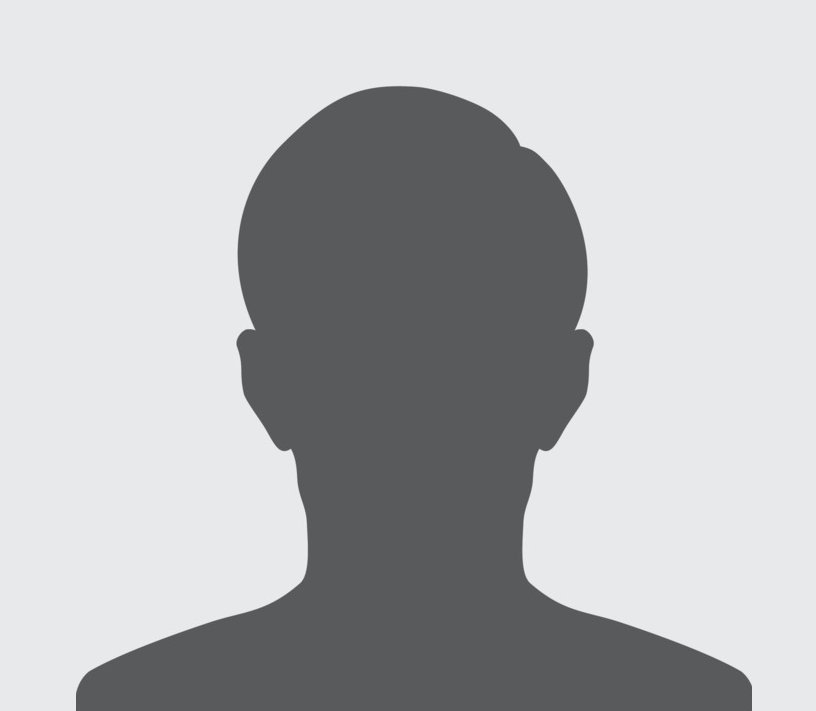 Заместитель председателя цеховой профсоюзной организациипроизводства/отделаФамилия Имя Отчество    телефон:  +7 900 123 45 67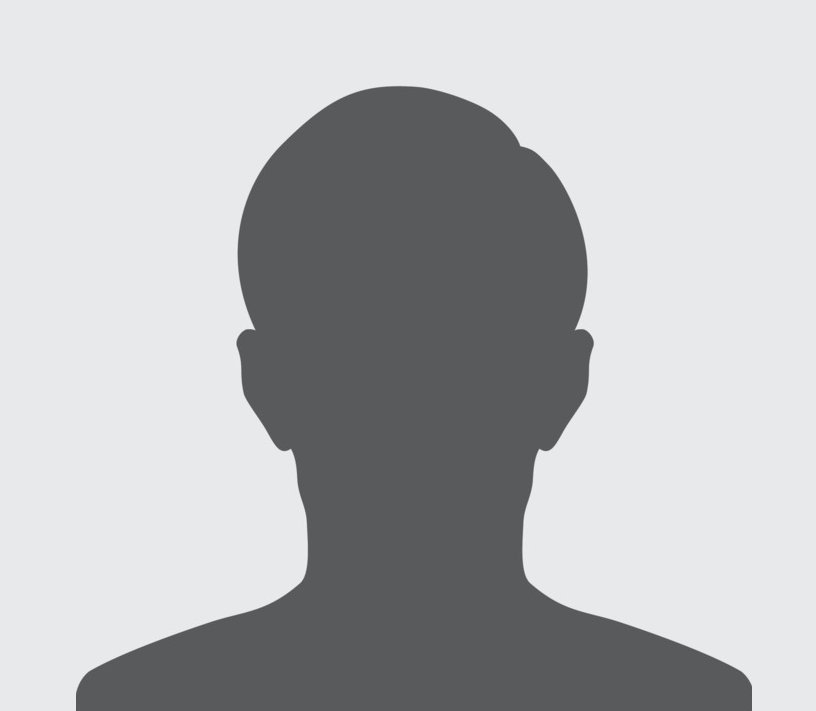 Уполномоченный по охране трудапроизводства/отделаФамилия Имя Отчество    телефон:  +7 900 123 45 67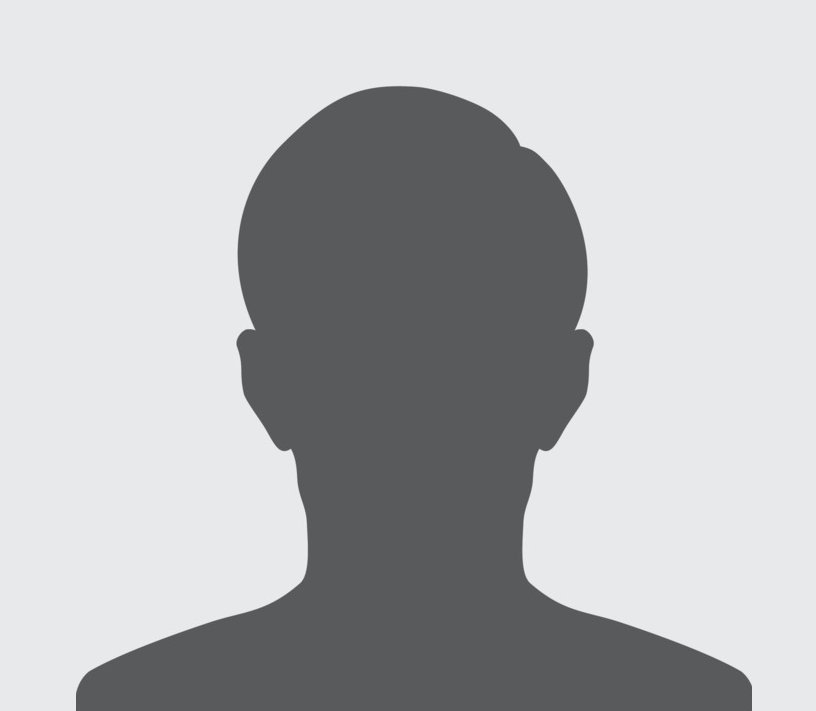 Заместитель председателя цеховой профсоюзной организации  по спортивно-оздоровительной работепроизводства/отделаФамилия Имя Отчество    телефон:  +7 900 123 45 67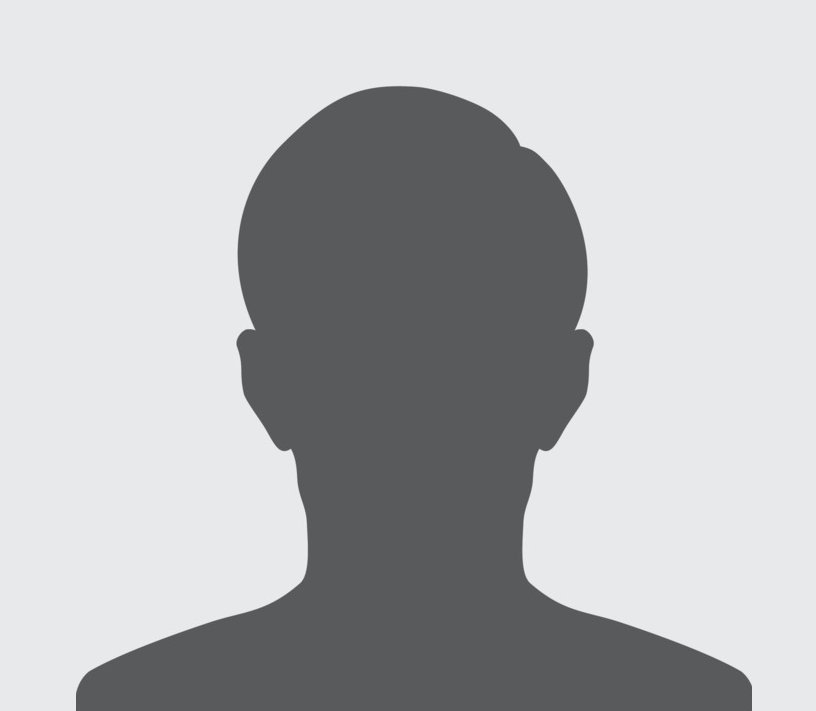 Заместитель председателя цеховой профсоюзной организации  по спортивно-оздоровительной работепроизводства/отделаФамилия Имя Отчество    телефон:  +7 900 123 45 67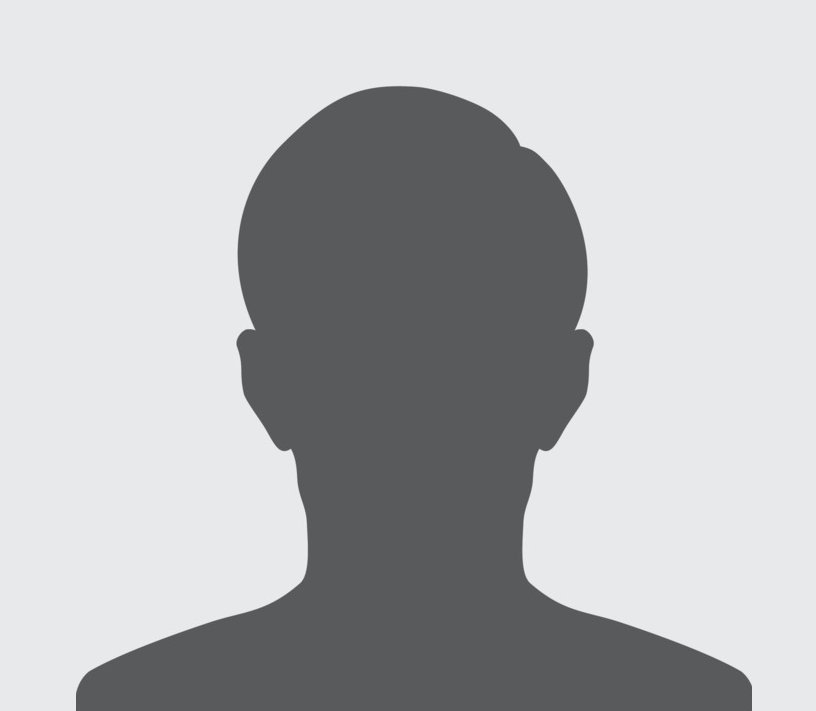 Заместитель председателя цеховой профсоюзной организации  по транспортупроизводства/отделаФамилия Имя Отчество    телефон:  +7 900 123 45 67Ссылки на группы в соцсетях по отделуСсылки на группы в соцсетях по отделу